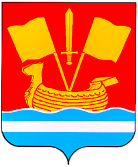 АДМИНИСТРАЦИЯ КИРОВСКОГО МУНИЦИПАЛЬНОГО РАЙОНА ЛЕНИНГРАДСКОЙ ОБЛАСТИП О С Т А Н О В Л Е Н И ЕОт __________ 2020 года  № _________О внесении изменений в постановление администрации Кировского муниципального района Ленинградской области от 30 ноября 2015 года № 3121  «Об утверждении  муниципальной программы "Комплексное развитие Кировского муниципального района  Ленинградской области»В соответствии с п.п.4.1.2. п.4 постановления администрации Кировского муниципального района Ленинградской области от 24 февраля 2014 года № 584 «Об утверждении Порядка разработки, реализации и оценки эффективности муниципальных программ Кировского муниципального района Ленинградской области»:    1. Внести в муниципальную программу «Комплексное развитие Кировского муниципального района Ленинградской области», утвержденную постановлением администрации Кировского муниципального района Ленинградской области от  30 ноября 2015 года   № 3121 (далее – Программа), следующие изменения:1.1. В паспорте Программы строки "Источники финансирования муниципальной программы, в том числе по годам" и "Планируемые результаты реализации программы" изложить в редакции согласно приложению №1 к настоящему постановлению;1.2. Графы 6,10,11,13,15  перечня мероприятий позиции с 109 по 209 мероприятий по реализации Программы изложить согласно приложению №2  к настоящему постановлению;1.3. Планируемые результаты реализации Программы изложить согласно приложению №3  к настоящему постановлению.2. Постановление вступает в силу после официального опубликования.Глава администрации                                                                            А.В. КольцовПриложение №1к постановлению администрацииКировского муниципальногорайона  Ленинградской области                                                                                                                                         от  ________________  2020г  №____________                         Паспорт программы"Комплексное развитиеКировского муниципального района Ленинградской области"Приложение №2к постановлению администрацииКировского муниципальногорайона  Ленинградской области                                                                                                                                                    от  _________________  2020г  №__________                           Перечень мероприятий  программы "Комплексное развитиеКировского муниципального района Ленинградской области"Приложение №3к постановлению администрацииКировского муниципальногорайона  Ленинградской области                                                                                                                                                     от  ___________________  2020 г  № __________   Планируемые результаты реализации  программы "Комплексное развитиеКировского муниципального района Ленинградской области"Наименование программы         Наименование программы         "Комплексное развитие Кировского муниципального района Ленинградской области""Комплексное развитие Кировского муниципального района Ленинградской области""Комплексное развитие Кировского муниципального района Ленинградской области""Комплексное развитие Кировского муниципального района Ленинградской области""Комплексное развитие Кировского муниципального района Ленинградской области""Комплексное развитие Кировского муниципального района Ленинградской области"Цели программы                 Цели программы                 Создание комфортных условий  в социальных учреждениях на территории Кировского муниципального района Ленинградской области. Ремонт объектов жилищно-коммунального хозяйства, прочих объектов.Создание комфортных условий  в социальных учреждениях на территории Кировского муниципального района Ленинградской области. Ремонт объектов жилищно-коммунального хозяйства, прочих объектов.Создание комфортных условий  в социальных учреждениях на территории Кировского муниципального района Ленинградской области. Ремонт объектов жилищно-коммунального хозяйства, прочих объектов.Создание комфортных условий  в социальных учреждениях на территории Кировского муниципального района Ленинградской области. Ремонт объектов жилищно-коммунального хозяйства, прочих объектов.Создание комфортных условий  в социальных учреждениях на территории Кировского муниципального района Ленинградской области. Ремонт объектов жилищно-коммунального хозяйства, прочих объектов.Создание комфортных условий  в социальных учреждениях на территории Кировского муниципального района Ленинградской области. Ремонт объектов жилищно-коммунального хозяйства, прочих объектов.Разработчик программы-          ответственный исполнитель  подпрограммы             Разработчик программы-          ответственный исполнитель  подпрограммы             Муниципальное казенное учреждение "Управление капитального строительства" Кировского муниципального района Ленинградской области Муниципальное казенное учреждение "Управление капитального строительства" Кировского муниципального района Ленинградской области Муниципальное казенное учреждение "Управление капитального строительства" Кировского муниципального района Ленинградской области Муниципальное казенное учреждение "Управление капитального строительства" Кировского муниципального района Ленинградской области Муниципальное казенное учреждение "Управление капитального строительства" Кировского муниципального района Ленинградской области Муниципальное казенное учреждение "Управление капитального строительства" Кировского муниципального района Ленинградской области Участники программыУчастники программыКомитет образования Кировского муниципального района Ленинградской области;Комитет социальной защиты населения Кировского муниципального района Ленинградской области;Управление культуры Кировского муниципального района Ленинградской области;Управление по коммунальному, дорожному хозяйству, транспорту и связи.Комитет образования Кировского муниципального района Ленинградской области;Комитет социальной защиты населения Кировского муниципального района Ленинградской области;Управление культуры Кировского муниципального района Ленинградской области;Управление по коммунальному, дорожному хозяйству, транспорту и связи.Комитет образования Кировского муниципального района Ленинградской области;Комитет социальной защиты населения Кировского муниципального района Ленинградской области;Управление культуры Кировского муниципального района Ленинградской области;Управление по коммунальному, дорожному хозяйству, транспорту и связи.Комитет образования Кировского муниципального района Ленинградской области;Комитет социальной защиты населения Кировского муниципального района Ленинградской области;Управление культуры Кировского муниципального района Ленинградской области;Управление по коммунальному, дорожному хозяйству, транспорту и связи.Комитет образования Кировского муниципального района Ленинградской области;Комитет социальной защиты населения Кировского муниципального района Ленинградской области;Управление культуры Кировского муниципального района Ленинградской области;Управление по коммунальному, дорожному хозяйству, транспорту и связи.Комитет образования Кировского муниципального района Ленинградской области;Комитет социальной защиты населения Кировского муниципального района Ленинградской области;Управление культуры Кировского муниципального района Ленинградской области;Управление по коммунальному, дорожному хозяйству, транспорту и связи.Задачи программы               Задачи программы               Улучшение состояния зданий социально значимых объектов;Создание комфортных условий для работников и посетителей социальных объектов;Улучшение состояния объектов ЖКХ;Минимизация возникновения возможных аварийных ситуаций.Улучшение состояния зданий социально значимых объектов;Создание комфортных условий для работников и посетителей социальных объектов;Улучшение состояния объектов ЖКХ;Минимизация возникновения возможных аварийных ситуаций.Улучшение состояния зданий социально значимых объектов;Создание комфортных условий для работников и посетителей социальных объектов;Улучшение состояния объектов ЖКХ;Минимизация возникновения возможных аварийных ситуаций.Улучшение состояния зданий социально значимых объектов;Создание комфортных условий для работников и посетителей социальных объектов;Улучшение состояния объектов ЖКХ;Минимизация возникновения возможных аварийных ситуаций.Улучшение состояния зданий социально значимых объектов;Создание комфортных условий для работников и посетителей социальных объектов;Улучшение состояния объектов ЖКХ;Минимизация возникновения возможных аварийных ситуаций.Улучшение состояния зданий социально значимых объектов;Создание комфортных условий для работников и посетителей социальных объектов;Улучшение состояния объектов ЖКХ;Минимизация возникновения возможных аварийных ситуаций.Основные мероприятия Основные мероприятия 1. Капитальное строительство объектов муниципальной собственности.2. Капитальный ремонт (ремонт) объектов муниципальной собственности1. Капитальное строительство объектов муниципальной собственности.2. Капитальный ремонт (ремонт) объектов муниципальной собственности1. Капитальное строительство объектов муниципальной собственности.2. Капитальный ремонт (ремонт) объектов муниципальной собственности1. Капитальное строительство объектов муниципальной собственности.2. Капитальный ремонт (ремонт) объектов муниципальной собственности1. Капитальное строительство объектов муниципальной собственности.2. Капитальный ремонт (ремонт) объектов муниципальной собственности1. Капитальное строительство объектов муниципальной собственности.2. Капитальный ремонт (ремонт) объектов муниципальной собственностиСроки реализации программы     Сроки реализации программы     2016-2022 гг2016-2022 гг2016-2022 гг2016-2022 гг2016-2022 гг2016-2022 гг2016-2022 гг2016-2022 гг2016-2022 гг2016-2022 гг2016-2022 ггИсточники            
финансирования       
программы по годам
реализации и главным 
распорядителям       
бюджетных средств,   
в том числе по годам:ГРБСИсточник      
финансированияРасходы (тыс. рублей)Расходы (тыс. рублей)Расходы (тыс. рублей)Расходы (тыс. рублей)Расходы (тыс. рублей)Расходы (тыс. рублей)Расходы (тыс. рублей)Расходы (тыс. рублей)Расходы (тыс. рублей)Расходы (тыс. рублей)Источники            
финансирования       
программы по годам
реализации и главным 
распорядителям       
бюджетных средств,   
в том числе по годам:ГРБСИсточник      
финансирования2016год2016год2017 год2018 год2018 год2019 год2020 год2021 год2022 годитогоИсточники            
финансирования       
программы по годам
реализации и главным 
распорядителям       
бюджетных средств,   
в том числе по годам:Всего         164 367,61164 367,61146 745,27207 995,10207 995,10228 246,90353 494,40108 596,90108 083,501 317 529,68Источники            
финансирования       
программы по годам
реализации и главным 
распорядителям       
бюджетных средств,   
в том числе по годам:В том числе:В том числе:В том числе:В том числе:В том числе:В том числе:В том числе:В том числе:В том числе:В том числе:Источники            
финансирования       
программы по годам
реализации и главным 
распорядителям       
бюджетных средств,   
в том числе по годам:Комитеты ЛОСредства      
бюджета       
Ленинградской области     88 720,5688 720,5676 275,29136 740,70136 740,70127 996,70252 620,2765 341,8061 437,10809 132,42Источники            
финансирования       
программы по годам
реализации и главным 
распорядителям       
бюджетных средств,   
в том числе по годам:МКУ «УКС»Средства      
бюджета       
района    
        75 647,0575 647,0570 469,9871 254,4071 254,40100 250,20100 874,1343 255,1046 646,40508 397,26Источники            
финансирования       
программы по годам
реализации и главным 
распорядителям       
бюджетных средств,   
в том числе по годам:Внебюджетные  
источники     ---------Планируемые результаты реализации 
программы                      Реконструкция здания администрацииРемонт не менее 33 социально-значимых объектов.Проектирование – не менее 19 объектовУстройство пандусов – 2 объектаРемонтные работы в здании внешкольного образования – не менее 6 объектовЗамена электрооборудования – не менее 2 объектовРемонт кабинетов (групп) – не менее 7 шт.Реконструкция здания администрацииРемонт не менее 33 социально-значимых объектов.Проектирование – не менее 19 объектовУстройство пандусов – 2 объектаРемонтные работы в здании внешкольного образования – не менее 6 объектовЗамена электрооборудования – не менее 2 объектовРемонт кабинетов (групп) – не менее 7 шт.Реконструкция здания администрацииРемонт не менее 33 социально-значимых объектов.Проектирование – не менее 19 объектовУстройство пандусов – 2 объектаРемонтные работы в здании внешкольного образования – не менее 6 объектовЗамена электрооборудования – не менее 2 объектовРемонт кабинетов (групп) – не менее 7 шт.Реконструкция здания администрацииРемонт не менее 33 социально-значимых объектов.Проектирование – не менее 19 объектовУстройство пандусов – 2 объектаРемонтные работы в здании внешкольного образования – не менее 6 объектовЗамена электрооборудования – не менее 2 объектовРемонт кабинетов (групп) – не менее 7 шт.Реконструкция здания администрацииРемонт не менее 33 социально-значимых объектов.Проектирование – не менее 19 объектовУстройство пандусов – 2 объектаРемонтные работы в здании внешкольного образования – не менее 6 объектовЗамена электрооборудования – не менее 2 объектовРемонт кабинетов (групп) – не менее 7 шт.Реконструкция здания администрацииРемонт не менее 33 социально-значимых объектов.Проектирование – не менее 19 объектовУстройство пандусов – 2 объектаРемонтные работы в здании внешкольного образования – не менее 6 объектовЗамена электрооборудования – не менее 2 объектовРемонт кабинетов (групп) – не менее 7 шт.Реконструкция здания администрацииРемонт не менее 33 социально-значимых объектов.Проектирование – не менее 19 объектовУстройство пандусов – 2 объектаРемонтные работы в здании внешкольного образования – не менее 6 объектовЗамена электрооборудования – не менее 2 объектовРемонт кабинетов (групп) – не менее 7 шт.N   
п/п Мероприятия по
реализации    
программы     
(подпрограммы)Источники     
финансированияСрок       
исполнения 
мероприятияОбъем         
финансирования
мероприятия   
в отчетном     
финансовом    
году (тыс.    
руб.) *Объем         
финансирования
мероприятия   
в отчетном     
финансовом    
году (тыс.    
руб.) *Объем         
финансирования
мероприятия   
в отчетном     
финансовом    
году (тыс.    
руб.) *Объем         
финансирования
мероприятия   
в отчетном     
финансовом    
году (тыс.    
руб.) *Объем         
финансирования
мероприятия   
в отчетном     
финансовом    
году (тыс.    
руб.) *Объем         
финансирования
мероприятия   
в отчетном     
финансовом    
году (тыс.    
руб.) *Всего
(тыс.
руб.)Всего
(тыс.
руб.)Объем финансирования по годам (тыс. руб.)Объем финансирования по годам (тыс. руб.)Объем финансирования по годам (тыс. руб.)Объем финансирования по годам (тыс. руб.)Объем финансирования по годам (тыс. руб.)Объем финансирования по годам (тыс. руб.)Объем финансирования по годам (тыс. руб.)Объем финансирования по годам (тыс. руб.)Объем финансирования по годам (тыс. руб.)Ответственный 
за выполнение 
мероприятия   
программы     
(подпрограммы)Планируемые   
результаты    
выполнения    
мероприятий   
программы    
(подпрограммы)N   
п/п Мероприятия по
реализации    
программы     
(подпрограммы)Источники     
финансированияСрок       
исполнения 
мероприятияОбъем         
финансирования
мероприятия   
в отчетном     
финансовом    
году (тыс.    
руб.) *Объем         
финансирования
мероприятия   
в отчетном     
финансовом    
году (тыс.    
руб.) *Объем         
финансирования
мероприятия   
в отчетном     
финансовом    
году (тыс.    
руб.) *Объем         
финансирования
мероприятия   
в отчетном     
финансовом    
году (тыс.    
руб.) *Объем         
финансирования
мероприятия   
в отчетном     
финансовом    
году (тыс.    
руб.) *Объем         
финансирования
мероприятия   
в отчетном     
финансовом    
году (тыс.    
руб.) *Всего
(тыс.
руб.)Всего
(тыс.
руб.)201620162016201720182019202020212021       20221234555555667778910111212131415Капитальное строительствоКапитальное строительствоКапитальное строительствоКапитальное строительствоКапитальное строительствоКапитальное строительствоКапитальное строительствоКапитальное строительствоКапитальное строительствоКапитальное строительствоКапитальное строительствоКапитальное строительствоКапитальное строительствоКапитальное строительствоКапитальное строительствоКапитальное строительствоКапитальное строительствоКапитальное строительствоКапитальное строительствоКапитальное строительство2019 г2019 г2019 г2019 г2019 г2019 г2019 г2019 г2019 г2019 г2019 г2019 г2019 г2019 г2019 г2019 г2019 г2019 г2019 г2019 г2019 г109Капитальное строительствоКапитальное строительствоКапитальное строительствоКапитальное строительствоКапитальное строительствоКапитальное строительствоКапитальное строительствоКапитальное строительствоКапитальное строительствоКапитальное строительствоКапитальное строительствоКапитальное строительствоКапитальное строительствоКапитальное строительствоКапитальное строительствоКапитальное строительствоКапитальное строительствоКапитальное строительствоКапитальное строительствоКапитальное строительствоКапитальное строительство109Завершение строительства муниципального образовательного учреждения «Средняя общеобразовательная школа» на 600 мест, г. Шлиссельбург, Кировский район.Средства      
бюджета района   2019201952165,8052165,8052165,8052165,80МКУ «УКС»-Строительство объекта.109Завершение строительства муниципального образовательного учреждения «Средняя общеобразовательная школа» на 600 мест, г. Шлиссельбург, Кировский район.Средства областного бюджета20192019108008,00108008,00108008,00127 257,60МКУ «УКС»-Строительство объекта.110Строительство физкультурно-оздоровительного комплекса с универсальным игровым залом по адресу: Ленинградская область,  г. Кировск, ул. Советская, д.1Средства бюджета района201920199059,209059,209059,209059,20МКУ «УКС»-Строительство объекта- Осуществление технологического присоединения энергопринимающих устройств110Строительство физкультурно-оздоровительного комплекса с универсальным игровым залом по адресу: Ленинградская область,  г. Кировск, ул. Советская, д.1Средства бюджета Ленинградской области201920191 750,001 750,001 750,001 750,00МКУ «УКС»-Строительство объекта- Осуществление технологического присоединения энергопринимающих устройств111Реконструкция здания администрации Кировского муниципального района Ленинградской областиСредства бюджета района20192019290,00290,00290,00290,00МКУ «УКС»-Оказание услуг контроля соответствия выполняемых работ  проектной документации-Внесение изменений в разделы ПСД111Реконструкция здания администрации Кировского муниципального района Ленинградской областиСредства областного бюджета201920193096,303096,303096,303096,30МКУ «УКС»- Реконструкция здания администрации Кировского муниципального района Ленинградской области112Строительство газовой блочно-модульной котельной в п. Шум  по адресу: Кировский район, ст. Войбокало, Школьный переулокСредства бюджета района201920191936,901936,901936,901936,90МКУ «УКС»-Строительство объекта-Осуществление технологического присоединения электропринимающих устройств112Строительство газовой блочно-модульной котельной в п. Шум  по адресу: Кировский район, ст. Войбокало, Школьный переулокСредства областного бюджета2019201915142,4015142,4015142,4015142,40МКУ «УКС»-Строительство объекта-Осуществление технологического присоединения электропринимающих устройств113Разработка ПСД на реконструкцию здания МБОУ Лицей г. Отрадное (строительство пристройки для начальной школы)Средства бюджета района2019201948,1048,1048,1048,10МКУ «УКС»- Согласование ПСД, определение и выдача ТУ на осуществление работ по демонтажу и строительству (реконструкции) электросетевых объектов, в связи с переносом объектов Сетевой организации из зоны работ по объекту: «Строительство здания для нужд МБОУ «Лицей г. Отрадное».114Центр поддержки малого бизнесаСредства бюджета района201920194825,304825,304825,304825,30-Разработка ПСД на строительство Центра поддержки малого бизнеса Кировского района по адресу: г. Кировск, ул. Красных сосен, д.4- Инженерно-геодезические изыскания для объекта Центра поддержки малого бизнеса Кировского района по адресу: Ленинградская область, Кировский район, г.Кировск, ул.Красных сосен, д.4                  Капитальный ремонтКапитальный ремонтКапитальный ремонтКапитальный ремонтКапитальный ремонтКапитальный ремонтКапитальный ремонтКапитальный ремонтКапитальный ремонтКапитальный ремонтКапитальный ремонтКапитальный ремонтКапитальный ремонтКапитальный ремонтКапитальный ремонтКапитальный ремонтКапитальный ремонтКапитальный ремонтКапитальный ремонтКапитальный ремонтКапитальный ремонтОбразованиеОбразованиеОбразованиеОбразованиеОбразованиеОбразованиеОбразованиеОбразованиеОбразованиеОбразованиеОбразованиеОбразованиеОбразованиеОбразованиеОбразованиеОбразованиеОбразованиеОбразованиеОбразованиеОбразованиеОбразованиеШкольные учрежденияШкольные учрежденияШкольные учрежденияШкольные учрежденияШкольные учрежденияШкольные учрежденияШкольные учрежденияШкольные учрежденияШкольные учрежденияШкольные учрежденияШкольные учрежденияШкольные учрежденияШкольные учрежденияШкольные учрежденияШкольные учрежденияШкольные учрежденияШкольные учрежденияШкольные учрежденияШкольные учрежденияШкольные учрежденияШкольные учреждения115МКОУ "Синявинская средняя общеобразовательная школа"  п.СинявиноСредства      
бюджета района   201920191500,001500,001500,001500,00МКУ «УКС»- Частичный ремонт системы отопления по адресу: п. Синявино, ул. Кравченко, д.5- Частичный ремонт системы отопления по адресу: п. Синявино, ул. Лесная, д.17-Ремонт системы вентиляции пищеблокаадресу: п. Синявино, ул. Лесная, д.17116МБОУ "Кировская средняя общеобразовательная школа № 2 имени матроса, погибшего на атомной подводной лодке "Курск", Витченко Сергея Александровича", Средства      
бюджета района   20192019180,00180,00180,00180,00МКУ «УКС»-Частичная заделка швов и трещин по фасаду здания по адресу: Ленинградская область, Кировск, БПС, д.10117МКОУ "Назиевская средняя общеобразовательная школа"Средства      
бюджета района   20192019300,00300,00300,00300,00МКУ «УКС»- Мероприятия по обеспечению пожарной безопасности путей эвакуации по адресу: Ленинградская область, п. Назия ул. Парковая д.4118МБОУ "Лицей г. Отрадное"Средства      
бюджета района   201920191 214,701 214,701 214,701 214,70МКУ «УКС»- Ремонт системы вентиляции  пищеблока- Установка противопожарных клапанов системы вентиляции по адресу: Ленинградская область, г. Отрадное, ул. Дружбы, д.1-Замена насоса теплоснабжения в ИТП119МКОУ  "Путиловская основная общеобразовательная школа"Средства      
бюджета района   201920193959,703959,703959,703959,70МКУ «УКС»- Ремонт системы вентиляции пищеблока-Ремонт проездов-Ремонт системы наружного освещения по адресу: Ленинградская область, с. Путилово, ул. Дорофеева, д.7120МКОУ "Приладожская средняя общеобразовательная школа"Средства      
бюджета района   201920194276,704276,704276,704276,70МКУ «УКС»- Ремонт входной группы.-Ремонт проездов по адресу: Ленинградская область, п. Приладожский д. 15121МБОУ «Кировская гимназия им. Героя Советского Союза Султана Баймагамбетова»Средства      
бюджета района   20192019117,20117,20117,20117,20МКУ «УКС»-Замена оконных блоков- Установка противопожарных клапанов системы вентиляции по адресу: Ленинградская область, ул. Кирова, д.8122МКОУ «Шумская средняя общеобразовательная школа»Средства      
бюджета района   20192019547,10547,10547,10547,10МКУ «УКС»-Ремонт участка дороги на территории МКОУ «Шумская СОШ»- Ремонт кровли здания- Ремонт водосточной системы- Ремонт кровли входной группы по адресу: Ленинградская область, п. ст. Войбокало, Школьный переулок, д.1123Мероприятия по проверке достоверности определения сметной стоимости на проведение капитального ремонта организаций образованияСредства      
бюджета района   2019201950,0050,0050,0050,00МКУ «УКС»- Мероприятия по проверке достоверности определения сметной стоимости на проведение капитального ремонта организаций образованияВнешкольные учрежденияВнешкольные учрежденияВнешкольные учрежденияВнешкольные учрежденияВнешкольные учрежденияВнешкольные учрежденияВнешкольные учрежденияВнешкольные учрежденияВнешкольные учрежденияВнешкольные учрежденияВнешкольные учрежденияВнешкольные учрежденияВнешкольные учрежденияВнешкольные учрежденияВнешкольные учрежденияВнешкольные учрежденияВнешкольные учрежденияВнешкольные учрежденияВнешкольные учрежденияВнешкольные учрежденияВнешкольные учрежденияВнешкольные учреждения124МКУДО "Центр психолого-педагогической, медицинской и социальной помощи"Средства      
бюджета района   2019201990,0090,0090,0090,00МКУ «УКС»- Ремонт туалета с заменой трубопроводов, дверного блока по адресу: Ленинградская область, г. Кировск, ул. Кирова, д.16125МБУ ДО "Отрадненская  детско-юношеская спортивная школаСредства      
бюджета района   201920192200,002200,002200,002200,00МКУ «УКС»- Утепление фасада здания по адресу: Ленинградская область,                г. Отрадное, ул. Железнодорожная д.3126МБУДО "Отрадненская детская школа искусств"Средства      
бюджета района   20192019400,00400,00400,00400,00МКУ «УКС»-Ремонтные работы  в помещениях по адресу: Ленинградская область ,                     г. Отрадное, ул. Комсомольская, д. 5127МБУДО «Назиевская детская школа искусств» Средства      
бюджета района   20192019619,10619,10619,10619,10МКУ «УКС»-Авторский надзор-Установка радиаторов системы отопления-Демонтаж радиаторов по адресу: Ленинградская область , п. Назия, ул. Октябрьская, д.15128МБУДО «Детско-юношеская спортивная школа по футболу» Средства      
бюджета района   20192019185,60185,60185,60185,60МКУ «УКС»-Разработка ПСД на проведение капитального ремонта стадиона- Мероприятия по проверке достоверности определения сметной стоимости на проведение капитального ремонта  стадиона -Ремонт окрытия парапета здания по адресу: Ленинградская область,                   г. Кировск, ул. Советская, д.1129МБУДО «Районный Центр дополнительного образования»Средства      
бюджета района   2019201999,5099,5099,5099,50МКУ «УКС»-Ремонт системы отопления по адресу: Ленинградская область ,                г. Кировск, ул. Северная, д.13Дошкольные учрежденияДошкольные учрежденияДошкольные учрежденияДошкольные учрежденияДошкольные учрежденияДошкольные учрежденияДошкольные учрежденияДошкольные учрежденияДошкольные учрежденияДошкольные учрежденияДошкольные учрежденияДошкольные учрежденияДошкольные учрежденияДошкольные учрежденияДошкольные учрежденияДошкольные учрежденияДошкольные учрежденияДошкольные учрежденияДошкольные учрежденияДошкольные учрежденияДошкольные учреждения130МКДОУ "Детский сад №26"      Средства      
бюджета района   20192019425,00425,00425,00425,00425,00МКУ «УКС»- Мероприятия по обеспечению пожарной безопасности путей эвакуации-Проведение пусконаладочных работ системы вентиляции по адресу: Ленинградская область , п.Назия ул.Октябрьская д.6а131МБДОУ "Детский сад комбинированного вида  №2" Средства      
бюджета района   201920192000,302000,302000,302000,302000,30МКУ «УКС»- Ремонт системы вентиляции пищеблока-Мероприятия по обеспечению пожарной безопасности путей эвакуации- Установка противопожарных клапанов системы вентиляции по адресу:  Ленинградская область ,                   г. Кировск, ул. Молодежная, д.4132МКДОУ "Детский сад комбинированного вида № 29" Средства      
бюджета района   20192019700,00700,00700,00700,00700,00МКУ «УКС»-Ремонт системы вентиляции пищеблока  -Ремонт помещений пищеблока-Мероприятия по обеспечению пожарной безопасности путей эвакуации по адресу: Ленинградская  область, п. Приладожский, д.13133МБДОУ «Детский сад комбинированного вида №34»Средства      
бюджета района   2019201932,0032,0032,0032,0032,00МКУ «УКС»-Ремонт системы отопления  по адресу: Ленинградская  область, г. Кировск, ул. Энергетиков, д.1134МБДОУ «Детский сад комбинированного вида «Золотой ключик»Средства      
бюджета района   2019201999,9099,9099,9099,9099,90МКУ «УКС»-Ремонт кровельного покрытия здания по адресу: Ленинградская  область, г. Шлиссельбург, ул. Пролетарская, д.39   135Мероприятия по проверке сметной стоимости на проведение ремонтных работ организаций образованийСредства      
бюджета района   2019201950,0050,0050,0050,0050,00МКУ «УКС»- Мероприятия по проверке сметной стоимости на проведение ремонтных работ организаций образований136МБДОУ «Детский сад комбинированного вида №32 «Сказка»Средства      
бюджета района   127,00127,00127,00127,00127,00МКУ «УКС»-Проведение мероприятий по допуску наружного участка тепловой сети- Проведение гидравлических испытаний наружного участка тепловой сети по адресу: Ленинградская область, г. Кировск,  БПС д.7137МБДОУ «Детский сад №1 «Березка» Средства      
бюджета района   96,0096,0096,0096,0096,00МКУ «УКС»-Ремонт вентканалов и водосточных воронок на кровле здания МБДОУ «Детский сад №1 «Березка»  по адресу: Лен. обл, Кировский район, г. Кировск, ул. Советская, д.14Физическая культураФизическая культураФизическая культураФизическая культураФизическая культураФизическая культураФизическая культураФизическая культураФизическая культураФизическая культураФизическая культураФизическая культураФизическая культураФизическая культураФизическая культураФизическая культураФизическая культураФизическая культураФизическая культураФизическая культураФизическая культураФизическая культура138УМП «Плавательный бассейн Средства      
бюджета района   20192019700,00700,00700,00700,00700,00МКУ «УКС»-Разработка ПСД на проведение капитального ремонта здания - Мероприятия по проверке достоверности определения сметной стоимости  на проведение капитального ремонта (ремонта)  организаций физической культуры- Архитектурно строительные решения. Подготовка проектной документации для прохождения государственной экспертизы » по адресу: Лен. обл., г. Кировск, ул. Молодежная, д.15КультураКультураКультураКультураКультураКультураКультураКультураКультураКультураКультураКультураКультураКультураКультураКультураКультураКультураКультураКультураКультураКультура139Мероприятия по проверке определения достоверности сметной стоимости  на проведение капитального ремонта организаций культурыСредства бюджета района2019201986,6086,6086,6086,6086,60МКУ «УКС»- Мероприятия по проверке  достоверности определения сметной стоимости  на проведение  капитального ремонта организаций культуры.Жилищно-коммунальное хозяйствоЖилищно-коммунальное хозяйствоЖилищно-коммунальное хозяйствоЖилищно-коммунальное хозяйствоЖилищно-коммунальное хозяйствоЖилищно-коммунальное хозяйствоЖилищно-коммунальное хозяйствоЖилищно-коммунальное хозяйствоЖилищно-коммунальное хозяйствоЖилищно-коммунальное хозяйствоЖилищно-коммунальное хозяйствоЖилищно-коммунальное хозяйствоЖилищно-коммунальное хозяйствоЖилищно-коммунальное хозяйствоЖилищно-коммунальное хозяйствоЖилищно-коммунальное хозяйствоЖилищно-коммунальное хозяйствоЖилищно-коммунальное хозяйствоЖилищно-коммунальное хозяйствоЖилищно-коммунальное хозяйствоЖилищно-коммунальное хозяйствоЖилищно-коммунальное хозяйствоВодоснабжение и водоотведениеВодоснабжение и водоотведениеВодоснабжение и водоотведениеВодоснабжение и водоотведениеВодоснабжение и водоотведениеВодоснабжение и водоотведениеВодоснабжение и водоотведениеВодоснабжение и водоотведениеВодоснабжение и водоотведениеВодоснабжение и водоотведениеВодоснабжение и водоотведениеВодоснабжение и водоотведениеВодоснабжение и водоотведениеВодоснабжение и водоотведениеВодоснабжение и водоотведениеВодоснабжение и водоотведениеВодоснабжение и водоотведениеВодоснабжение и водоотведениеВодоснабжение и водоотведениеВодоснабжение и водоотведениеВодоснабжение и водоотведениеВодоснабжение и водоотведение140Мероприятия по проверке сметной стоимости на проведение ремонтных работ объектов водоснабжения и водоотведенияСредства      
бюджета района   20192019149,20149,20149,20149,20149,20МКУ «УКС»- Мероприятия по проверке сметной стоимости на проведение ремонтных работ объектов водоснабжения и водоотведения141Мероприятия по разработке ПСД на проведение ремонтных работ объектов водоснабжения и водоотведенияСредства      
бюджета района   20192019100,00100,00100,00100,00100,00МКУ «УКС»- Мероприятия по разработке ПСД на проведение ремонтных работ объектов водоснабжения и водоотведения142Организация реконструкции канализационных очистных сооружений, Ленинградское шоссе, д.7, г. ОтрадноеСредства      
бюджета района   2019201960,0060,0060,0060,0060,00- Разработка технических планов объекта по адресу: Ленинградская область, г. Отрадное, Ленинградское шоссе, д.7Прочие объектыПрочие объектыПрочие объектыПрочие объектыПрочие объектыПрочие объектыПрочие объектыПрочие объектыПрочие объектыПрочие объектыПрочие объектыПрочие объектыПрочие объектыПрочие объектыПрочие объектыПрочие объектыПрочие объектыПрочие объектыПрочие объектыПрочие объектыПрочие объекты143Мероприятия по капитальному ремонту (ремонту) прочих объектовСредства      
бюджета района   2019201911 559,3011 559,3011 559,3011 559,3011 559,30МКУ «УКС»- Утепление чердачного перекрытия здания администрации г. Кировск, ул. Новая, д.1-Ремонт системы отопления в кабинетах  325,326,327,328,329,330,331,332,333-Ремонт в кабинетах 115,116,117,118,119-Замена полотна в актовом зале администрации-Проведение испытаний электроустановок здания администрации-Устройство эвакуационного освещения по проходам здания администрации-Проведение электромонтажных работ в ГРЩ здания администрации-Разработка ПСД на устройство эвакуационного освещения по основным проходам здания администрации-Разработка ПСД на внесение изменений в схему ГРЩ здания администрации-Ремонтные работы в к. 311,312,315,201-Ремонт системы отопления на лестничной клетке в здании по адресу: г. Кировск, ул. Краснофлотская, д.20-Ремонтные работы водонапорной насосной станции в д. Горы, Кировского р-на, ЛО-Ремонтные работы в к.322,323 здания администрации по адресу: г. Кировск, ул. Новая, д.1- Ремонт водосточной системы кровли здания по адресу: г. Кировск, ул. Кирова, д.20;- Ремонт электрических щитов здания администрации по адресу: г. Кировск, ул. Новая, д.1- Ремонтные работы в к. №224 здания по адресу: г. Кировск, ул. Новая, д.1- Ремонт полов в здании по адресу: Ленинградская область, Кировский район, г. Кировск, ул. Кирова, д.20- Ремонтные работы в кабинете №324 здания администрации по адресу: Ленинградская область, Кировский район, г. Кировск, ул. Новая д. 1- Изготовление энергетического паспорта здания администрации по адресу: Ленинградская область, Кировский район, г. Кировск, ул. Новая, д.1- Разработка архитектурных решений для ремонтных работ помещений  №223-227 здания администрации по адресу: Ленинградская область, Кировский район, г. Кировск, ул. Новая, д.1- Ремонтные работы в кабинетах 223-227 здания администрации по адресу: Ленинградская область, Кировский район, г. Кировск, ул. Новая, д.1- Ремонтные работы в кабинетах 346-347 здания администрации по адресу: Ленинградская область, Кировский район, г. Кировск, ул. Новая, д.1Итого 20192019228 246,90228 246,90228 246,90228 246,90228 246,90Средства бюджета района20192019100 250,20100 250,20100 250,20100 250,20100 250,20Средства бюджета Ленинградской области20192019127 996,70127 996,70127 996,70127 996,70127 996,702020 г2020 г2020 г2020 г2020 г2020 г2020 г2020 г2020 г2020 г2020 г2020 г2020 г2020 г2020 г2020 г2020 г2020 г2020 г2020 г2020 гКапитальное строительствоКапитальное строительствоКапитальное строительствоКапитальное строительствоКапитальное строительствоКапитальное строительствоКапитальное строительствоКапитальное строительствоКапитальное строительствоКапитальное строительствоКапитальное строительствоКапитальное строительствоКапитальное строительствоКапитальное строительствоКапитальное строительствоКапитальное строительствоКапитальное строительствоКапитальное строительствоКапитальное строительствоКапитальное строительствоКапитальное строительство144МБУДО "Мгинская  детская художественная школа" Средства      
бюджета района   20202020202040,0040,0040,0040,0040,00МКУ «УКС»- Разработка проектной документации  на строительство пристройки-тамбура к зданию145Разработка ПСД на реконструкцию здания МБОУ Лицей г. Отрадное (строительство пристройки для начальной школы)Средства      
бюджета района   20202020202048,1048,1048,1048,1048,10МКУ «УКС»- Согласование ПСД, определение и выдача ТУ на осуществление работ по демонтажу и строительству (реконструкции) электросетевых объектов, в связи с переносом объектов Сетевой организации из зоны работ по объекту: «Строительство здания для нужд МБОУ «Лицей г. Отрадное».146МБОУ «Отрадненская средняя общеобразовательная школа №3»  по адресу: Ленинградская область,                  г. Отрадное, 1-й Советский проспект, д. 18Средства      
бюджета района   20202020202070,0070,0070,0070,0070,00МКУ «УКС»- Разработка ПСД на строительство локальных очистных сооружений147Реконструкция здания администрации Кировского муниципального района Ленинградской областиСредства      
бюджета района   2020202020201010,001010,001010,001010,001010,00МКУ «УКС»- Оказание услуг контроля соответствия выполняемых работ проектной документации- Выполнение мероприятийпо допуску в эксплуатацию АИТП  здания администрации по адресу:Ленинградская область, Кировский район, г. Кировск, ул. Новая, д.1- Разработка и согласование программы ПНР АИТП здания администрации по адресу: Ленинградская область, Кировский район, г. Кировск, ул. Новая, д.1148Строительство физкультурно-оздоровительного комплекса с универсальным игровым залом по адресу: Ленинградская область,  г. Кировск, ул. Советская, д.1Средства      
бюджета района   20202020202021793,0021793,0021793,0021429,0021429,00МКУ «УКС»-Строительство объекта-Технологическое присоединение- Оказание услуг авторского надзора за ходом строительства объекта148Строительство физкультурно-оздоровительного комплекса с универсальным игровым залом по адресу: Ленинградская область,  г. Кировск, ул. Советская, д.1Средства бюджета Ленинградской области20202020202050 000,0050 000,0050 000,0050 000,0050 000,00МКУ «УКС»-Строительство объекта-Технологическое присоединение- Оказание услуг авторского надзора за ходом строительства объекта149Строительство газовой блочно-модульной котельной в п. Шум  по адресу: Кировский район, ст. Войбокало, Школьный переулокСредства      
бюджета района   2020202020202794,302794,302794,302794,302794,30МКУ «УКС»-Строительство объекта- Осуществление технологического присоединения энергопринимающих устройств- Осуществление авторского надзора за ходом строительства объекта149Строительство газовой блочно-модульной котельной в п. Шум  по адресу: Кировский район, ст. Войбокало, Школьный переулокСредства бюджета Ленинградской области20202020202022013,1022013,1022013,1022013,1022013,10-Строительство объекта- Осуществление технологического присоединения энергопринимающих устройств- Осуществление авторского надзора за ходом строительства объекта150Центр поддержки малого бизнесаСредства      
бюджета района   2020202020204825,304825,304825,304825,304825,30МКУ «УКС»Разработка ПСД на строительство Центра поддержки малого бизнеса Кировского района по адресу: Ленинградская область, Кировский район, г. Кировск, ул. Красных сосен, д.4- Инженерно-геодезические изыскания для объекта Центра поддержки малого бизнеса Кировского района по адресу: Ленинградская область, Кировский район, г.Кировск, ул.Красных сосен, д.4                  151«Средняя общеобразовательная школа» на 600 мест, г. Шлиссельбург, Кировский район.Средства      
бюджета района   20202020202049157,7349157,7349157,7349157,7349157,73МКУ «УКС»-Строительство объекта- Поставка, сборка и монтаж на месте компьютерного оборудования - Поставка, сборка и монтаж на месте мебели -Технологическое присоединение к электрическим сетям- Проверка достоверности определения сметной стоимости- Внесение изменений в проектно-сметную  документацию-Снятие технологического ограничения присоединения к тепловым сетям объекта в соответствии с ТУ- Предоставление доступа к услугам связи и оказания услуг связи (установка и подключение оборудования для предоставления услуг)- Технический надзор за строительством тепловых сетей объекта- Авторский надзор- Подготовка и выдача технических условий- Услуги специализированной лаборатории по подтверждению параметров огнезащиты151«Средняя общеобразовательная школа» на 600 мест, г. Шлиссельбург, Кировский район.Средства бюджета Ленинградской области202020202020180 607,17180 607,17180 607,17180 607,17180 607,17МКУ «УКС»-Строительство объекта- Поставка, сборка и монтаж на месте компьютерного оборудования - Поставка, сборка и монтаж на месте мебели -Технологическое присоединение к электрическим сетям- Проверка достоверности определения сметной стоимости- Внесение изменений в проектно-сметную  документацию-Снятие технологического ограничения присоединения к тепловым сетям объекта в соответствии с ТУ- Предоставление доступа к услугам связи и оказания услуг связи (установка и подключение оборудования для предоставления услуг)- Технический надзор за строительством тепловых сетей объекта- Авторский надзор- Подготовка и выдача технических условий- Услуги специализированной лаборатории по подтверждению параметров огнезащитыКапитальный ремонтКапитальный ремонтКапитальный ремонтКапитальный ремонтКапитальный ремонтКапитальный ремонтКапитальный ремонтКапитальный ремонтКапитальный ремонтКапитальный ремонтКапитальный ремонтКапитальный ремонтКапитальный ремонтКапитальный ремонтКапитальный ремонтКапитальный ремонтКапитальный ремонтКапитальный ремонтКапитальный ремонтКапитальный ремонтКапитальный ремонтОбразованиеОбразованиеОбразованиеОбразованиеОбразованиеОбразованиеОбразованиеОбразованиеОбразованиеОбразованиеОбразованиеОбразованиеОбразованиеОбразованиеОбразованиеОбразованиеОбразованиеОбразованиеОбразованиеОбразованиеОбразованиеДошкольные учрежденияДошкольные учрежденияДошкольные учрежденияДошкольные учрежденияДошкольные учрежденияДошкольные учрежденияДошкольные учрежденияДошкольные учрежденияДошкольные учрежденияДошкольные учрежденияДошкольные учрежденияДошкольные учрежденияДошкольные учрежденияДошкольные учрежденияДошкольные учрежденияДошкольные учрежденияДошкольные учрежденияДошкольные учрежденияДошкольные учрежденияДошкольные учрежденияДошкольные учреждения152МБДОУ «Детский сад комбинированного вида №2» Средства      
бюджета района   202020201235,761235,761235,761235,761235,761235,76МКУ «УКС»- Ремонт эвакуационных лестниц  по  адресу: г. Кировск, ул.Молодёжная, д.4153МКДОУ «Детский сад комбинированного вида № 34»  Средства      
бюджета района   202020201017,711017,711017,711017,711017,711017,71МКУ «УКС»-Ремонт эвакуационных лестниц  по адресу: Ленинградская область, г. Кировск, ул. Энергетиков, д.1- Ремонт системы ГВС (розлив)154МКДОУ «Детский сад комбинированного вида №26»Средства      
бюджета района   202020201478,811478,811478,811478,811478,811478,81МКУ «УКС»- Ремонт эвакуационных лестниц  по адресу: Ленинградская область, п. Назия, ул. Октябрьская, д.6-а155МКДОУ «Детский сад комбинированного вида №35»Средства      
бюджета района   2020202090,0090,0090,0090,00-Разработка проектной документации по обеспечению доступа инвалидов в здании по адресу: Ленинградская область, Кировский район, п. Приладожский, д.14156МБДОУ «Детский сад комбинированного вида № 33» Средства      
бюджета района   202020201235,751235,751235,751235,751235,751235,75МКУ «УКС»- Ремонт эвакуационных лестниц  по адресу: Ленинградская область, г. Отрадное, ул. Дружбы, д.19157МКДОУ «Детский сад комбинированного вида №32»Средства      
бюджета района   20202020613,24613,24613,24613,24613,24613,24МКУ «УКС»-Устройство тротуара вдоль ограждения детского сада по адресу: Ленинградская область, Кировский район, г. Кировск, БПС, д.7158МКДОУ «Детский сад №24»Средства      
бюджета района   20202020298,73298,73298,73298,73298,73298,73МКУ «УКС»-Мероприятия по обеспечению пожарной безопасности путей эвакуации здания по адресу: Ленинградская область, Кировский район,с. Путилово, ул. Братьев Пожарских, дом 9-а159Мероприятия по проверке сметной стоимости на проведение ремонтных работ организаций образования (учреждения дошкольного образования)Средства      
бюджета района   2020202050,0050,0050,0050,0050,0050,00- Мероприятия по проверке сметной стоимости на проведение ремонтных работ организаций образования(учреждения дошкольного образования)160Выполнение мероприятий по допуску в эксплуатацию АИТП образовательных организаций (дошкольные учреждения) Средства      
бюджета района   20202020200,00200,00200,00200,00200,00200,00- Выполнение мероприятий по допуску в эксплуатацию АИТП образовательных организаций (дошкольные учреждения) Школьные  учрежденияШкольные  учрежденияШкольные  учрежденияШкольные  учрежденияШкольные  учрежденияШкольные  учрежденияШкольные  учрежденияШкольные  учрежденияШкольные  учрежденияШкольные  учрежденияШкольные  учрежденияШкольные  учрежденияШкольные  учрежденияШкольные  учрежденияШкольные  учрежденияШкольные  учрежденияШкольные  учрежденияШкольные  учрежденияШкольные  учрежденияШкольные  учрежденияШкольные  учрежденияШкольные  учреждения161МКОУ "Отрадненская средняя общеобразовательная школа № 2Средства      
бюджета района   202020203043,563043,563043,563043,563043,563043,56МКУ «УКС»-Ремонт  поручней крыльца по адресу: Ленинградская область, Кировский район, г. Отрадное, ул. Железнодорожная, д. 20-Ремонт системы вентиляции пищеблока  по адресу: Ленинградская область, Кировский район, г. Отрадное, ул. Железнодорожная, д. 20- Ремонт пищеблока по адресу: Ленинградская область, Кировский район, г. Отрадное, ул. Железнодорожная, д. 20162МБОУ "Отрадненская средняя общеобразовательная  школа № 3Средства      
бюджета района   2020202040,0040,0040,0040,0040,0040,00- Разработка ПСД на капитальный ремонт наружных сетей канализации школы по адресу: 163МБОУ «Кировская гимназия им. Героя Советского Союза Султана Баймагамбетова»Средства      
бюджета района   202020202400,842400,842400,842400,842400,842400,84-Ремонт территории центрального входа по адресу: Ленинградская область, г. Кировск, ул. Горького, д.16-Ремонт газонов и ограждения на территории земельного участка по адресу: Ленинградская область,                  г. Кировск, ул. Горького, д.16- Разработка эскизного проекта по ремонту территории центрального входа по адресу: Ленинградская область,                  г. Кировск, ул. Горького, д.16164МКОУ «Шумская средняя общеобразовательная школа»Средства      
бюджета района   20202020800,00800,00800,00800,00800,00800,00-Мероприятия по обеспечению пожарной безопасности путей эвакуации здания школы (дошкольное отделение) по адресу: Ленинградская область, Кировский район, с. Шум, ул. Советская, д.20-а165Мероприятия по проверке достоверности определения сметной стоимости на проведение капитального ремонта (ремонта) организаций образованияСредства      
бюджета района   2020202050,0050,0050,0050,0050,0050,00-Мероприятия по проверке достоверности определения сметной стоимости на проведение капитального ремонта (ремонта) организаций образования166Выполнение мероприятий по допуску в эксплуатацию АИТП образовательных организаций. Школы.Средства      
бюджета района   20202020500,00500,00500,00500,00500,00500,00-Выполнение мероприятий по допуску в эксплуатацию АИТП образовательных организаций. Школы.167МКОУ «Кировская средняя общеобразовательная школа №1 Средства      
бюджета района   20202020600,00600,00600,00600,00600,00600,00- Ремонт системы ГВС (розлив) по адресу: Ленинградская область, Кировский район, ул. Новая, д.32/2168МБОУ «Кировская средняя общеобразовательная школа №2Средства      
бюджета района   20202020500,00500,00500,00500,00500,00500,00- Ремонт системы ГВС (розлив) по адресу: Ленинградская область, Кировский район, б-р Партизанской Славы, д.10Внешкольные учрежденияВнешкольные учрежденияВнешкольные учрежденияВнешкольные учрежденияВнешкольные учрежденияВнешкольные учрежденияВнешкольные учрежденияВнешкольные учрежденияВнешкольные учрежденияВнешкольные учрежденияВнешкольные учрежденияВнешкольные учрежденияВнешкольные учрежденияВнешкольные учрежденияВнешкольные учрежденияВнешкольные учрежденияВнешкольные учрежденияВнешкольные учрежденияВнешкольные учрежденияВнешкольные учрежденияВнешкольные учрежденияВнешкольные учреждения169МБУДО «ДЮСШ» по футболу г. Кировск, ул. Советская, д.1Средства      
бюджета района   20202020100,00100,00100,00100,00100,00100,00- Разработка ПСД на проведение капитального ремонта стадиона по адресу: Ленинградская область, Кировский район, г. Кировск, ул. Советская, д.1Жилищно-комунальное хозяйствоЖилищно-комунальное хозяйствоЖилищно-комунальное хозяйствоЖилищно-комунальное хозяйствоЖилищно-комунальное хозяйствоЖилищно-комунальное хозяйствоЖилищно-комунальное хозяйствоЖилищно-комунальное хозяйствоЖилищно-комунальное хозяйствоЖилищно-комунальное хозяйствоЖилищно-комунальное хозяйствоЖилищно-комунальное хозяйствоЖилищно-комунальное хозяйствоЖилищно-комунальное хозяйствоЖилищно-комунальное хозяйствоЖилищно-комунальное хозяйствоЖилищно-комунальное хозяйствоЖилищно-комунальное хозяйствоЖилищно-комунальное хозяйствоЖилищно-комунальное хозяйствоЖилищно-комунальное хозяйствоЖилищно-комунальное хозяйствоВодоснабжение и водоотведениеВодоснабжение и водоотведениеВодоснабжение и водоотведениеВодоснабжение и водоотведениеВодоснабжение и водоотведениеВодоснабжение и водоотведениеВодоснабжение и водоотведениеВодоснабжение и водоотведениеВодоснабжение и водоотведениеВодоснабжение и водоотведениеВодоснабжение и водоотведениеВодоснабжение и водоотведениеВодоснабжение и водоотведениеВодоснабжение и водоотведениеВодоснабжение и водоотведениеВодоснабжение и водоотведениеВодоснабжение и водоотведениеВодоснабжение и водоотведениеВодоснабжение и водоотведениеВодоснабжение и водоотведениеВодоснабжение и водоотведениеВодоснабжение и водоотведение170Организация реконструкции канализационных очистных сооружений, Ленинградское шоссе, д.7, г. Отрадное. Средства      
бюджета района   2020202060,0060,0060,0060,0060,0060,00МКУ «УКС»- Разработка технических планов объектаКультураКультураКультураКультураКультураКультураКультураКультураКультураКультураКультураКультураКультураКультураКультураКультураКультураКультураКультураКультураКультураКультура171Мероприятия по капитальному ремонту (ремонту) муниципальных учреждений культуры Средства      
бюджета района   2020202050,6050,6050,6050,6050,6050,60МКУ «УКС»Мероприятия по капитальному ремонту (ремонту) муниципальных учреждений культурыФизическая культура и массовый спортФизическая культура и массовый спортФизическая культура и массовый спортФизическая культура и массовый спортФизическая культура и массовый спортФизическая культура и массовый спортФизическая культура и массовый спортФизическая культура и массовый спортФизическая культура и массовый спортФизическая культура и массовый спортФизическая культура и массовый спортФизическая культура и массовый спортФизическая культура и массовый спортФизическая культура и массовый спортФизическая культура и массовый спортФизическая культура и массовый спортФизическая культура и массовый спортФизическая культура и массовый спортФизическая культура и массовый спортФизическая культура и массовый спортФизическая культура и массовый спортФизическая культура и массовый спорт172Мероприятия по капитальному ремонту (ремонту) организаций физической культуры и массового спорта Средства      
бюджета района   20202020361,00361,00361,00361,00361,00361,00МКУ «УКС»Мероприятия по капитальному ремонту (ремонту) организаций физической культуры и массового спортаПрочие объектыПрочие объектыПрочие объектыПрочие объектыПрочие объектыПрочие объектыПрочие объектыПрочие объектыПрочие объектыПрочие объектыПрочие объектыПрочие объектыПрочие объектыПрочие объектыПрочие объектыПрочие объектыПрочие объектыПрочие объектыПрочие объектыПрочие объектыПрочие объектыПрочие объекты173Мероприятия по капитальному ремонту (ремонту) прочих объектовСредства      
бюджета района   202020206409,706409,706409,706409,706409,706409,70МКУ «УКС»-Разработка архитектурных решений для ремонтных работ помещений №223-227здания администрации по адресу: Ленинградская область, Кировский район, г.Кировск, ул.Новая, д.1- Ремонтные работы в кабинетах №346-347 (сети, проемы, потолки) здания администрации по адресу: Ленинградская область, Кировский район, г.Кировск, ул.Новая, д.1- Ремонтные работы в кабинетах №346-347 (полы, стены) здания администрации по адресу: Ленинградская область, Кировский район, г.Кировск, ул.Новая, д.1- Устройство перегородки, дверного проема и электромонтажные работы в кабинетах 346-347 здания администрации по адресу: Ленинградская область, Кировский район, г.Кировск, ул.Новая, д.1- Ремонтные работы в кабинете №324 (стены) здания администрации по адресу: Ленинградская область, Кировский район, г.Кировск, ул.Новая, д.1- Ремонтные работы в кабинете №324 (коридор, полы, потолки, проемы) здания администрации по адресу: Ленинградская область, Кировский район, г.Кировск, ул.Новая, д.1- Ремонтные работы в кабинете №324 (сети) здания администрации по адресу: Ленинградская область, Кировский район, г.Кировск, ул.Новая, д.1- Ремонт системы отопления в кабинетах 110-349 здания администрации по адресу: Ленинградская область, Кировский район, г.Кировск, ул.Новая, д.1- Ремонт туалетных комнат по адресу: Ленинградская обл., Кировский район, г.Кировск, ул.Пионерская д.1 (Отдел ЗАГС)- Ремонт пожарных гидрантов г.Кировск- Демонтажные работы, устройство основания пола в кабинете 201 по адресу: Ленинградская область, Кировский район, г.Кировск, ул.Новая, д.1- Работы по укладке напольного покрытия в кабинете 201 по адресу: Ленинградская область, Кировский район, г.Кировск, ул.Новая, д.1- Ремонт трубопроводов ХВС и ГВС по адресу: Ленинградская область Кировский район г.Кировск ул.Кирова д.20- Ремонт помещений в здании по адресу: Ленинградская область Кировский район г.Кировск ул.Кирова д.20-Ремонтные работы в кабинетах №223-227 здания администрации по адресу: Ленинградская область Кировский район г.Кировск ул.Новая д.1- Ремонтные работы в кабинетах №223-227 здания администрации по адресу: Ленинградская область Кировский район г.Кировск ул.Новая д.1(демонтаж)- Изготовление энергетического паспорта здания администрации по адресу: Ленинградская область Кировский район г.Кировск ул.Новая д.1-Ремонт системы отопления в кабинетах 231-240, 349 и ремонт стен в кабинетах 233-234 здания администрации по адресу: Ленинградская область, Кировский район, г. Кировск, ул. Новая, д.1Итого 20202020353494,40353494,40353494,40353494,40353494,40353494,40Средства бюджета района20202020100874,13100874,13100874,13100874,13100874,13100874,13Средства бюджета Ленинградской области20202020252620,27252620,27252620,27252620,27252620,27252620,272021г2021г2021г2021г2021г2021г2021г2021г2021г2021г2021г2021г2021г2021г2021г2021г2021г2021г2021г2021г2021гКапитальное строительствоКапитальное строительствоКапитальное строительствоКапитальное строительствоКапитальное строительствоКапитальное строительствоКапитальное строительствоКапитальное строительствоКапитальное строительствоКапитальное строительствоКапитальное строительствоКапитальное строительствоКапитальное строительствоКапитальное строительствоКапитальное строительствоКапитальное строительствоКапитальное строительствоКапитальное строительствоКапитальное строительствоКапитальное строительствоКапитальное строительство174Строительство физкультурно-оздоровительного комплекса с универсальным игровым залом по адресу: Ленинградская область,  г. Кировск, ул. Советская, д.1Средства бюджета района202120212021202112964,0012964,0012964,0012964,00МКУ «УКС»- Строительство объекта174Строительство физкультурно-оздоровительного комплекса с универсальным игровым залом по адресу: Ленинградская область,  г. Кировск, ул. Советская, д.1Средства бюджета Ленинградской области202120212021202130 252,0030 252,0030 252,0030252,00МКУ «УКС»- Строительство объектаКапитальный ремонтКапитальный ремонтКапитальный ремонтКапитальный ремонтКапитальный ремонтКапитальный ремонтКапитальный ремонтКапитальный ремонтКапитальный ремонтКапитальный ремонтКапитальный ремонтКапитальный ремонтКапитальный ремонтКапитальный ремонтКапитальный ремонтКапитальный ремонтКапитальный ремонтКапитальный ремонтКапитальный ремонтКапитальный ремонтКапитальный ремонтОбразованиеОбразованиеОбразованиеОбразованиеОбразованиеОбразованиеОбразованиеОбразованиеОбразованиеОбразованиеОбразованиеОбразованиеОбразованиеОбразованиеОбразованиеОбразованиеОбразованиеОбразованиеОбразованиеОбразованиеОбразованиеШкольные учрежденияШкольные учрежденияШкольные учрежденияШкольные учрежденияШкольные учрежденияШкольные учрежденияШкольные учрежденияШкольные учрежденияШкольные учрежденияШкольные учрежденияШкольные учрежденияШкольные учрежденияШкольные учрежденияШкольные учрежденияШкольные учрежденияШкольные учрежденияШкольные учрежденияШкольные учрежденияШкольные учрежденияШкольные учрежденияШкольные учреждения175МКОУ «Приладожская средняя общеобразовательная школа»Средства      
бюджета района   202120212972,002972,002972,002972,00МКУ «УКС»- Ремонтные работы  (ремонт входной группы с заменой дверей, замена электропроводки) по адресу: Ленинградская область, Кировский район, п. Приладожский, д.15176МБОУ «Кировская гимназия» Средства      
бюджета района   202120212000,002000,002000,002000,00МКУ «УКС»- Ремонтные работы (ремонт потолков 2-го этажа) по адресу: г. Кировск, ул. Кирова, д.8177МКОУ «Павловская основная общеобразовательная школа»Средства      
бюджета района   202120211500,001500,001500,001500,00МКУ «УКС»- Ремонтные работы (ремонт потолков школьного и дошкольного отделений) по адресу: Ленинградская область, Кировский район, п. Павлово178МБОУ «Лицей г. Отрадное»Средства      
бюджета района   202120213000,003000,003000,003000,00МКУ «УКС»- Ремонтные работы (ремонт спортивного зала)Дошкольные учрежденияДошкольные учрежденияДошкольные учрежденияДошкольные учрежденияДошкольные учрежденияДошкольные учрежденияДошкольные учрежденияДошкольные учрежденияДошкольные учрежденияДошкольные учрежденияДошкольные учрежденияДошкольные учрежденияДошкольные учрежденияДошкольные учрежденияДошкольные учрежденияДошкольные учрежденияДошкольные учрежденияДошкольные учрежденияДошкольные учрежденияДошкольные учрежденияДошкольные учреждения179МБДОУ «Детский сад комбинированного вида № 33 «Радуга» Средства      
бюджета района   202120212000,002000,002000,002000,00МКУ «УКС»- Ремонтные работы (ремонт системы отопления) по адресу: г.Отрадное, улица Дружбы, дом 19.180МБДОУ «Детский сад комбинированного вида «Орешек» Средства      
бюджета района   202120212500,002500,002500,002500,00МКУ «УКС»- Ремонтные работы (ремонт музыкального и спортивного зала) по адресу:  г. Шлиссельбург, ул. 18 Января,  д.5.181МКДОУ «Детский сад комбинированного вида № 24» Средства      
бюджета района   202120211000,001000,001000,001000,00МКУ «УКС»- Ремонтные работы (ремонт кровли) по адресу: с.Путилово, ул.Братьев Пожарских, д.9-а182МБДОУ «Детский сад комбинированного вида №2» Средства      
бюджета района   202120211000,001000,001000,001000,00МКУ «УКС»- Ремонтные работы (устройство ограждений) по адресу: г. Кировск, ул. Молодёжная, д.4-а183МБДОУ «Детский сад комбинированного вида № 1 « Березка»Средства      
бюджета района   202120211000,001000,001000,001000,00МКУ «УКС»- Ремонтные работы (замена линолеума в группах и музыкальном зале) по адресу: Ленинградская область, г. Кировск, ул. Советская, д.14184МКДОУ «Детский сад компенсирующего вида №13 «Родничок»Средства      
бюджета района   202120211500,001500,001500,001500,00МКУ «УКС»- Ремонтные работы (ремонт групповых помещений)185МБДОУ «Детский сад комбинированного вида № 37» Средства      
бюджета района   202120212000,002000,002000,002000,00МКУ «УКС»- Ремонтные работы (замена асфальтового покрытия) по адресу:  г. Кировск, бульвар Партизанской Славы, дом 13186МБДОУ «Детский сад комбинированного вида №34»Средства      
бюджета района   202120211500,001500,001500,001500,00МКУ «УКС»- Замена асфальтового покрытия по периметру здания (ремонт отмостки здания) по адресу: г.Кировск, ул.Энергетиков, д.1Внешкольные учрежденияВнешкольные учрежденияВнешкольные учрежденияВнешкольные учрежденияВнешкольные учрежденияВнешкольные учрежденияВнешкольные учрежденияВнешкольные учрежденияВнешкольные учрежденияВнешкольные учрежденияВнешкольные учрежденияВнешкольные учрежденияВнешкольные учрежденияВнешкольные учрежденияВнешкольные учрежденияВнешкольные учрежденияВнешкольные учрежденияВнешкольные учрежденияВнешкольные учрежденияВнешкольные учрежденияВнешкольные учреждения187Мероприятия по капитальному ремонту (ремонту) МБУДО «Районный Центр дополнительного образования»Средства      
бюджета района   202120211200,001200,001200,001200,00МКУ «УКС»- Ремонтные работы (установка подвесного потолка с заменой ламп на светодиодные, покраска стен, ремонт пола с заменой керамической плитки) по адресу: Ленинградская область, г. Кировск, ул. Победы, д.2188МБУДО «Центр внешкольной работы» Средства      
бюджета района   202120211500,001500,001500,001500,00МКУ «УКС»- Ремонтные работы (замена электропроводки) по адресу: г. Отрадное189МБОУДО «Кировская детско-юношеская спортивная школа»Средства      
бюджета района   202120212500,002500,002500,002500,00МКУ «УКС»- Ремонтные работы (ремонт фасада основного здания по адресу: г. Кировск, ул. Советская, д.1, ремонт помещения столовой по адресу: п. Приладожский, 37) Физическая культураФизическая культураФизическая культураФизическая культураФизическая культураФизическая культураФизическая культураФизическая культураФизическая культураФизическая культураФизическая культураФизическая культураФизическая культураФизическая культураФизическая культураФизическая культураФизическая культураФизическая культураФизическая культураФизическая культураФизическая культураФизическая культура190Мероприятия по проведению капитального ремонта спортивных объектовСредства бюджета Ленинградской области2021202135089,8035089,8035089,8035089,8035089,80Мероприятия по проведению капитального ремонта спортивных объектов190Мероприятия по проведению капитального ремонта спортивных объектовСредства      
бюджета района   202120213119,103119,103119,103119,103119,10Мероприятия по проведению капитального ремонта спортивных объектовИтого202120212021108596,90108596,90108596,90108596,90108596,90108596,90Средства бюджета района20212021202143255,1043255,1043255,1043255,1043255,1043255,10Средства бюджета Ленинградской области20212021202165341,8065341,8065341,8065341,8065341,8065341,802022г2022г2022г2022г2022г2022г2022г2022г2022г2022г2022г2022г2022г2022г2022г2022г2022г2022г2022г2022г2022гКапитальный ремонтКапитальный ремонтКапитальный ремонтКапитальный ремонтКапитальный ремонтКапитальный ремонтКапитальный ремонтКапитальный ремонтКапитальный ремонтКапитальный ремонтКапитальный ремонтКапитальный ремонтКапитальный ремонтКапитальный ремонтКапитальный ремонтКапитальный ремонтКапитальный ремонтКапитальный ремонтКапитальный ремонтКапитальный ремонтКапитальный ремонтОбразованиеОбразованиеОбразованиеОбразованиеОбразованиеОбразованиеОбразованиеОбразованиеОбразованиеОбразованиеОбразованиеОбразованиеОбразованиеОбразованиеОбразованиеОбразованиеОбразованиеОбразованиеОбразованиеОбразованиеОбразованиеШкольные учрежденияШкольные учрежденияШкольные учрежденияШкольные учрежденияШкольные учрежденияШкольные учрежденияШкольные учрежденияШкольные учрежденияШкольные учрежденияШкольные учрежденияШкольные учрежденияШкольные учрежденияШкольные учрежденияШкольные учрежденияШкольные учрежденияШкольные учрежденияШкольные учрежденияШкольные учрежденияШкольные учрежденияШкольные учрежденияШкольные учреждения191МКОУ «Приладожская средняя общеобразовательная школа»Средства      
бюджета района   202220224400,004400,004400,004400,00МКУ «УКС»- Ремонтные работы (ремонт потолков) по адресу: Ленинградская область, Кировский район, п. Приладожский, д.15192МБОУ «Кировская гимназия» Средства      
бюджета района   202220222000,002000,002000,002000,00МКУ «УКС»- Ремонтные работы (ремонт системы отопления) по адресу: г. Кировск, ул. Кирова, д.8193МКОУ «Павловская основная общеобразовательная школа»Средства      
бюджета района   202220221500,001500,001500,001500,00МКУ «УКС»- Ремонтные работы (ремонт кровли) по адресу: Ленинградская область, Кировский район, п. Павлово, Ленинградский  пр, д.22194МБОУ «Лицей г. Отрадное»Средства      
бюджета района   202220223000,003000,003000,003000,00МКУ «УКС»- Ремонтные работы (ремонт инженерных систем здания) по адресу: Ленинградская область, ул. Дружбы, д.1195МБОУ «Мгинская средняя общеобразовательная школа»Средства      
бюджета района   20222022800,00800,00800,00800,00МКУ «УКС»- Ремонтные работы (ремонт потолков) по адресу: Ленинградская область, Кировский район, Советский  пр., д.55Дошкольные учрежденияДошкольные учрежденияДошкольные учрежденияДошкольные учрежденияДошкольные учрежденияДошкольные учрежденияДошкольные учрежденияДошкольные учрежденияДошкольные учрежденияДошкольные учрежденияДошкольные учрежденияДошкольные учрежденияДошкольные учрежденияДошкольные учрежденияДошкольные учрежденияДошкольные учрежденияДошкольные учрежденияДошкольные учрежденияДошкольные учрежденияДошкольные учрежденияДошкольные учреждения196МБДОУ «Детский сад комбинированного вида № 33 «Радуга» Средства      
бюджета района   202220222000,002000,002000,002000,00МКУ «УКС»- Ремонтные работы (ремонт кровли) по адресу: Ленинградская область, Кировский район, г. Отрадное, ул. Дружбы, д.19197МБДОУ «Детский сад комбинированного вида «Орешек» Средства      
бюджета района   202220222500,002500,002500,002500,00МКУ «УКС»- Ремонтные работы (ремонт ограждения) по адресу: Ленинградская область, Кировский район, г. Шлиссельбург, ул. 18-го Января198МКДОУ «Детский сад комбинированного вида № 24» Средства      
бюджета района   202220221000,001000,001000,001000,00МКУ «УКС»- Ремонтные работы (системы отопления) по адресу: Ленинградская область, Кировский район, с. Путилово, ул. Братьев Пожарских, д.9-а199МБДОУ «Детский сад комбинированного вида №2» Средства      
бюджета района   202220221000,001000,001000,001000,00МКУ «УКС»- Ремонтные работы (ремонт в групповых помещениях) по адресу: Ленинградская область, Кировский район, ул. Молодежная, д.4200МБДОУ «Детский сад комбинированного вида № 1 « Березка»Средства      
бюджета района   202220221000,001000,001000,001000,00МКУ «УКС»- Ремонтные работы (ремонт в групповых помещениях) по адресу: Ленинградская область,  г. Кировск, ул. Советская, д.14201МКДОУ «Детский сад компенсирующего вида №13 «Родничок»Средства      
бюджета района   202220221500,001500,001500,001500,00МКУ «УКС»- Ремонтные работы (ремонт асфальтового покрытия) по адресу: Ленинградская область, г. Отрадное, ул. Советская, д.15202МБДОУ «Детский сад комбинированного вида № 37» Средства      
бюджета района   202220222000,002000,002000,002000,00МКУ «УКС»- Ремонтные работы (ремонт групповых помещений) по адресу: Ленинградская область, БПС, д.13203МБДОУ «Детский сад комбинированного вида №34»Средства      
бюджета района   202220221500,001500,001500,001500,00МКУ «УКС»- Ремонтные работы  (ремонт инженерных систем) по адресу: Ленинградская область, г. Кировск, ул. Энергетиков, д.1204МКДОУ «Детский сад №26»Средства      
бюджета района   2022202210785,3010785,3010785,3010785,30МКУ «УКС»- Ремонтные работы (ремонт кровли) по адресу: Кировский район, п. Назия, ул. Октябрьская, д.6аВнешкольные учрежденияВнешкольные учрежденияВнешкольные учрежденияВнешкольные учрежденияВнешкольные учрежденияВнешкольные учрежденияВнешкольные учрежденияВнешкольные учрежденияВнешкольные учрежденияВнешкольные учрежденияВнешкольные учрежденияВнешкольные учрежденияВнешкольные учрежденияВнешкольные учрежденияВнешкольные учрежденияВнешкольные учрежденияВнешкольные учрежденияВнешкольные учрежденияВнешкольные учрежденияВнешкольные учрежденияВнешкольные учреждения205Мероприятия по капитальному ремонту (ремонту) МБУДО «Районный Центр дополнительного образования»Средства      
бюджета района   202220221200,001200,001200,001200,00МКУ «УКС»- Ремонтные работы (ремонт в помещениях 1-го эт.) по адресу: Ленинградская область, г. Кировск, ул. Победы, д.2206МБУДО «Центр внешкольной работы» Средства      
бюджета района   202220221500,001500,001500,001500,00МКУ «УКС»- Ремонтные работы (ремонт в помещениях) по адресу: Ленинградская область, Кировский район, г. Отрадное, ул. Вокзальная, д.6207МБОУДО «Кировская детско-юношеская спортивная школа»Средства      
бюджета района   202220222500,002500,002500,002500,00МКУ «УКС»- Ремонтные работы (ремонт инженерных систем)  по адресу: Ленинградская область, г. Кировск, ул. Советская, д.1Физическая культураФизическая культураФизическая культураФизическая культураФизическая культураФизическая культураФизическая культураФизическая культураФизическая культураФизическая культураФизическая культураФизическая культураФизическая культураФизическая культураФизическая культураФизическая культураФизическая культураФизическая культураФизическая культураФизическая культураФизическая культураФизическая культура208Мероприятия по проведению капитального ремонта спортивных объектовСредства бюджета Ленинградской области2022202261437,1061437,1061437,1061437,10МКУ «УКС»Мероприятия по проведению капитального ремонта спортивных объектов208Мероприятия по проведению капитального ремонта спортивных объектовСредства бюджета района202220225461,105461,105461,105461,10МКУ «УКС»Мероприятия по проведению капитального ремонта спортивных объектовПрочие объектыПрочие объектыПрочие объектыПрочие объектыПрочие объектыПрочие объектыПрочие объектыПрочие объектыПрочие объектыПрочие объектыПрочие объектыПрочие объектыПрочие объектыПрочие объектыПрочие объектыПрочие объектыПрочие объектыПрочие объектыПрочие объектыПрочие объектыПрочие объекты209Мероприятия по капитальному ремонту (ремонту) прочих объектовСредства      
бюджета района   202020201000,001000,001000,001000,00МКУ «УКС»- Ремонтные работы  (ремонт в помещениях)  по адресу: Ленинградская область, г. Кировск, ул. Новая, д.1Итого202220222022108083,50108083,50108083,50108083,50108083,50Средства бюджета района20222022202246646,4046646,4046646,4046646,4046646,40Средства бюджета Ленинградской области20222022202261437,1061437,1061437,1061437,1061437,10N  
п/пЗадачи,      
направленные 
на достижение
целиПланируемый объем   
финансирования      
на решение данной   
задачи (тыс. руб.)Планируемый объем   
финансирования      
на решение данной   
задачи (тыс. руб.)Количественные и/ или         
качественные целевые        
показатели,    характеризующие
достижение  целей и решение
задачЕд.  
измеренияОценка базового  значения    показателя   на начало   реализации   подпрограммыПланируемое значение показателя по годам          
реализацииПланируемое значение показателя по годам          
реализацииПланируемое значение показателя по годам          
реализацииПланируемое значение показателя по годам          
реализацииПланируемое значение показателя по годам          
реализацииПланируемое значение показателя по годам          
реализацииN  
п/пЗадачи,      
направленные 
на достижение
целиБюджет    
района Другие   
источникиКоличественные и/ или         
качественные целевые        
показатели,    характеризующие
достижение  целей и решение
задачЕд.  
измеренияОценка базового  значения    показателя   на начало   реализации   подпрограммы2016год2017год2018год2019 год2020 год2021 год1 Приведение в соответствие со строительными нормами и санитарными  правилами объектов образования Кировского муниципального района Ленинградской области64480,93180607,17Капитальное строительство.Капитальный и текущий ремонт объектов,  косметический ремонт, ремонт инженерных сетей, кровель.Ед.12411147772Приведение в соответствие со строительными нормами и санитарными  правилами объектов, подведомственных комитету социальной защиты населения Кировского муниципального района Ленинградской области0,000,00Капитальный и текущий ремонт объектов,  косметический ремонт, ремонт инженерных сетей, кровель.Ед.11010003Приведение в соответствие со строительными нормами и санитарными  правилами учреждений культуры Кировского муниципального района Ленинградской области50,600,00Капитальный и текущий ремонт объектов,  косметический ремонт, ремонт инженерных сетей, кровель.Ед.15233334Приведение в соответствие со строительными нормами и санитарными  правилами объектов жилищно-коммунального хозяйства Кировского муниципального района Ленинградской области2954,3022013,10Капитальный и текущий ремонт объектов.Ед.17741115Прочие объекты11234,300,00Реконструкция, капитальный,  текущий, косметический ремонт объектов.Ед.12721010106Приведение в соответствие со строительными нормами и санитарными  правилами объектов физической культуры и массового спорта Кировского муниципального района Ленинградской области22 154,0050 000,00Капитальный и текущий ремонт объектов,  косметический ремонт, ремонт инженерных сетей, кровельЕд.0000111